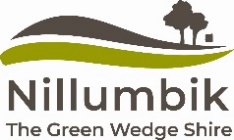 Draft Nillumbik Housing Strategy 2024 Community Reference Group (CRG)Terms of Reference – Attachment 1CRG Meeting SchedulePlease note: Light refreshments such as sandwiches and tea/coffee will be provided for CRG members attending face-to-face meetings.Draft Nillumbik Housing Strategy 2024 - CRG Meeting ScheduleIt is vital that all CRG members come prepared for each meeting by having read beforehand the documents that have been circulated to CRG members to inform discussion at the upcoming meeting.CRG Meetings – Topic SummaryMeeting No. 1 (CRG Inception Meeting – Planning Context and Overview)(Wednesday, 11th October 2023; 7:00 – 8:30 PM)This session will provide the CRG with background information on the planning policy and planning scheme context of the Housing Strategy. This will include learning what the State Government’s expectations are for the development of a municipal housing strategy. In this first session, we will also spend time getting to know each other, and discussing the CRG Terms of Reference and the group’s preferences for how to run the CRG sessions.Meeting No. 2 (What have we heard about housing?)(Wednesday, 25th October 2023; 7:00 – 8:30 PM)Discuss what Council has previously heard from the Nillumbik community on housing, e.g. through previous public consultation on the Climate Action Plan, Neighbourhood Character Strategy, Municipal Planning Strategy and other strategic work. CRG members will also be able to contribute their own stories and information about housing in Nillumbik.Meeting No. 3 (Data)(Thursday, 9th November 2023; 7:00 – 8:30 PM)The CRG will explore what data has been telling us about housing, e.g. what are the trends in the Shire’s population characteristics and demand for different types of housing, and what do we need to plan for based on the population forecasts.Meeting No. 4 (Housing Strategy Structure and Contents)(Thursday, 23rd November 2023; 7:00 – 8:30 PM)CRG will discuss the appropriate structure and contents of what the Strategy will address, and learn about the decision-making behind identifying housing change areas on housing framework maps, and how to test the mapping.Meeting No. 5 (Draft Housing Strategy – preparing for public exhibition)(Wednesday, 6th December 2023; 7:00 – 8:30 PM)We will review a first draft Housing Strategy and share ideas on how to promote the Strategy to ensure we reach a wide range of people during the 5-week public exhibition period.Meeting No. 6 (Final Meeting – after public exhibition has concluded)(Thursday, 30th May 2024; 7:00 – 8:30 PM)The CRG will explore feedback from the public on the draft Housing Strategy and discuss how to appropriately respond to the feedback, taking into account what we can and can’t change in order to meet the State Government’s planning requirements and expectations.MeetingNo.DateTimeMeeting TypeVenue1Wednesday,11th October 20237 – 8:30 PMHybrid:Face-to-faceVirtual (Zoom)Council offices,Civic Drive, GreensboroughRoom: To be advised2Wednesday,25th October 20237 – 8:30 PMHybrid:Face-to-faceVirtual (Zoom)Council offices,Civic Drive, GreensboroughRoom: To be advised3Thursday, 9th November 20237 – 8:30 PMHybrid:Face-to-faceVirtual (Zoom)Council offices,Civic Drive, GreensboroughRoom: To be advised4Thursday,23rd November 20237 – 8:30 PMHybrid:Face-to-faceVirtual (Zoom)Council offices,Civic Drive, GreensboroughRoom: To be advised5Wednesday,6th December 20237 – 8:30 PMHybrid:Face-to-faceVirtual (Zoom)Council offices,Civic Drive, GreensboroughRoom: To be advised6Thursday,30th May 20247 – 8:30 PMHybrid:Face-to-faceVirtual (Zoom)Council offices,Civic Drive, GreensboroughRoom: To be advised